муниципальное бюджетное учреждение дополнительного образования 
«Ташлинская детская школа искусств»
__________________________________________________________________________________________________________________________________________________________________________________________________________________ДОПОЛНИТЕЛЬНАЯ ПРЕДПРОФЕССИОНАЛЬНАЯ ОБЩЕОБРАЗОВАТЕЛЬНАЯ ПРОГРАММА 
В ОБЛАСТИ МУЗЫКАЛЬНОГО ИСКУССТВА 
«ФОРТЕПИАНО»Предметная областьПО.01. МУЗЫКАЛЬНОЕ ИСПОЛНИТЕЛЬСТВО  Программа по учебному предмету
ПО.01. УП.04. (8-летний срок обучения)ХОРОВОЙ КЛАССс.Ташла2019 г.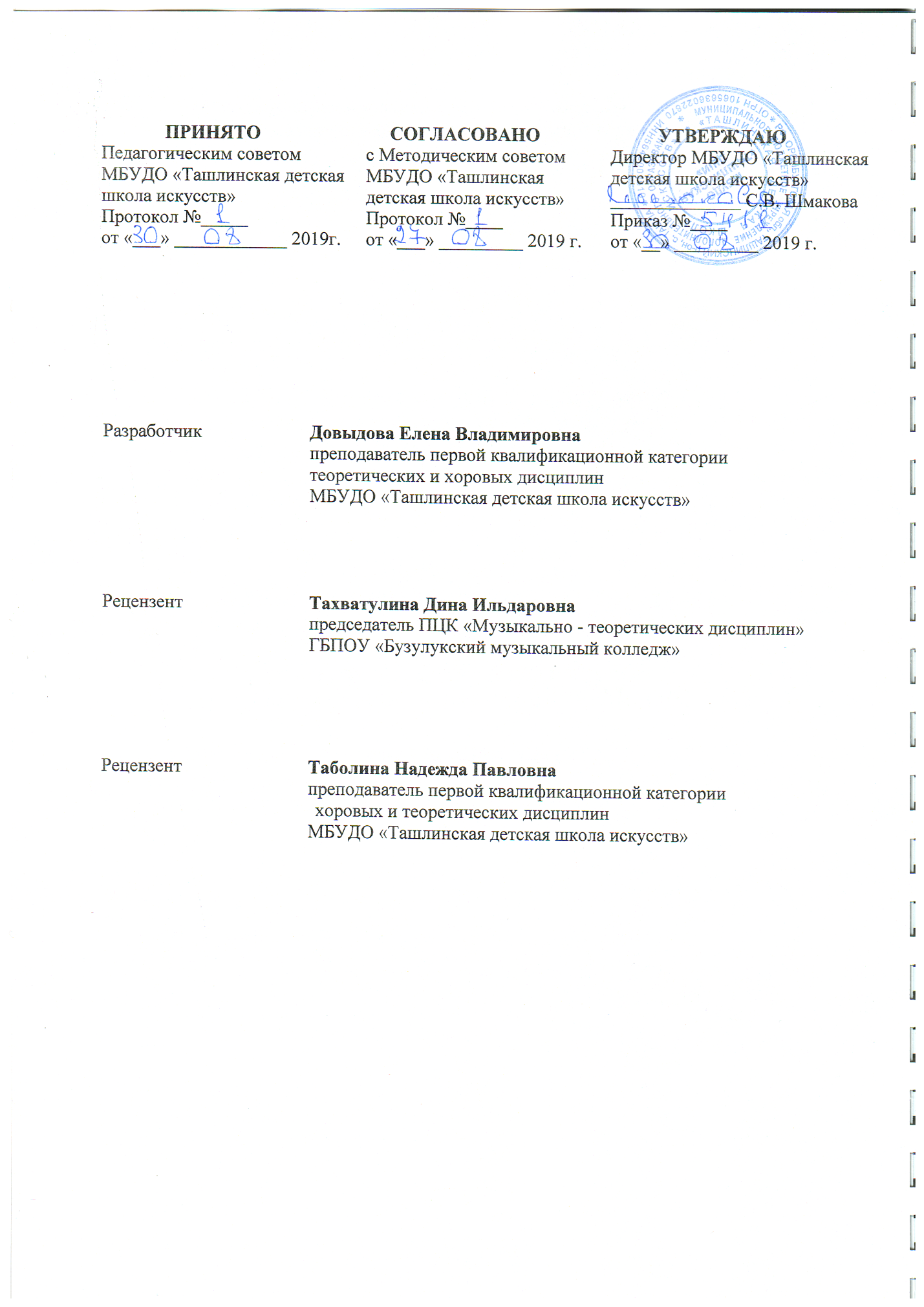 СТРУКТУРА ПРОГРАММЫ УЧЕБНОГО ПРЕДМЕТАПояснительная запискаХарактеристика учебного предмета, его место и роль в образовательном процессе;Срок реализации учебного предмета;Объем учебного времени, предусмотренный учебным планом образовательного учреждения на реализацию учебного предмета;Форма проведения учебных аудиторных занятий;Цель и задачи учебного предмета;Обоснование структуры программы учебного предмета;Методы обучения;Описание материально-технических условий реализации учебного предмета;II. Содержание учебного предмета	- Сведения о затратах учебного времени;Требования по годам обучения

Требования к уровню подготовки обучающихся
Формы и методы контроля, система оценокАттестация: цели, виды, форма, содержание;Критерии оценки;Контрольные требования на разных этапах обученияМетодическое обеспечение учебного процессаМетодические рекомендации педагогическим работникамVI.	Списки нотной и методической литературы Нотная литератураМетодическая литератураДополнительные источникиI.  ПОЯСНИТЕЛЬНАЯ ЗАПИСКА1. Характеристика учебного предмета, его место и роль в образовательном процессеПрограмма учебного предмета «Хоровой класс» разработана на основе и с учетом федеральных государственных требований к дополнительной предпрофессиональной общеобразовательной программе в области музыкального искусства «Фортепиано», в соответствии с объемом времени, предусмотренным на данный предмет ФГТ.Хоровое исполнительство - один из наиболее сложных и значимых видов музыкальной деятельности, учебный предмет «Хоровой класс» является предметом обязательной части, занимает особое место в развитии музыканта-инструменталиста.В детской школе искусств, где учащиеся сочетают хоровое пение с обучением игре на одном из музыкальных инструментов, хоровой класс служит одним из важнейших факторов развития слуха, музыкальности детей, помогает формированию интонационных навыков, необходимых для овладения исполнительским искусством на любом музыкальном инструменте, расширение музыкального кругозора, воспитывается чувство коллективизма, дисциплины и организованности.Учебный предмет «Хоровой класс» направлен на приобретение детьми знаний, умений и навыков в области хорового пения, на эстетическое воспитание и художественное образование, духовно-нравственное развитие ученика.2.  Срок реализации учебного предмета «Хоровой класс»Срок реализации учебного предмета «Хоровой класс» для детей, поступивших в образовательное учреждение в первый класс в возрасте с шести лет шести месяцев до девяти лет, составляет 8 лет (с 1 по 8 классы).3. Объем учебного времени, предусмотренный учебным планом образовательного учреждения на реализацию учебного предмета «Хоровой класс»:Таблица 1Форма проведения учебных аудиторных занятийФорма проведения учебных аудиторных занятий - групповая (от 11 человек) или мелкогрупповая (от 4 до 10 человек). Возможно проведение занятий хором следующими группами:хор первого класса;младший хор: 2-4 классы;старший хор: 5-8(9) классыНа определенных этапах разучивания репертуара возможны различные формы занятий. Хор может быть поделен на группы по партиям, что дает возможность более продуктивно прорабатывать хоровые партии, а также уделять внимание индивидуальному развитию каждого ребенка.Цель и задачи учебного предмета «Хоровой класс»Цель:развитие музыкально-творческих способностей учащегося на основе приобретенных   им   знаний, умений   и   навыков   в   области хорового исполнительства. Задачи:развитие интереса к классической музыке и музыкальному творчеству;•	развитие музыкальных способностей: слуха, ритма, памяти, музыкальности и артистизма;формирование умений и навыков хорового исполнительства;обучение навыкам самостоятельной работы с музыкальным материалом и чтению нот с листа;приобретение обучающимися опыта хорового исполнительства и публичных выступлений.6.	Обоснование структуры учебного предмета «Хоровой класс»
Обоснованием      структуры     программы     являются федеральныегосударственные требования, отражающие все аспекты работы преподавателя с обучающимися.Программа содержит следующие разделы:сведения о затратах учебного времени, предусмотренного на освоение учебного предмета;распределение учебного материала по годам обучения;описание дидактических единиц учебного предмета;требования к уровню подготовки обучающихся;формы и методы контроля, система оценок;методическое обеспечение учебного процесса.В соответствии с данными направлениями строится основной раздел программы "Содержание учебного предмета".7.	Методы обученияДля достижения поставленной цели и реализации задач предмета используются следующие методы обучения:- словесный (объяснение, разбор, анализ музыкального материала);- наглядный (показ, демонстрация отдельных частей и всего произведения);- практический (воспроизводящие и творческие упражнения, деление целого произведения на более мелкие части для подробной проработки и последующая организация целого, репетиционные занятия);- прослушивание записей выдающихся хоровых коллективов и посещение концертов для повышения общего уровня развития обучающихся;- индивидуальный подход к каждому ученику с учетом возрастных особенностей, работоспособности и уровня подготовки.Предложенные методы работы с хоровым коллективом в рамках предпрофессиональной программы являются наиболее продуктивными при реализации поставленных целей и задач учебного предмета и основаны на проверенных методиках и сложившихся традициях хорового исполнительства.8. Описание материально-технических условий реализации учебного предмета «Хоровой класс»Материально – технические условия реализации программы «Хоровой класс» обеспечивают возможность достижения обучающимися результатов, установленных ФГТ. Материально-техническая база образовательного учреждениясоответствует санитарным и противопожарным нормам, нормам охраны труда.Материально – техническое обеспечение:учебные аудитории, оснащенные фортепиано;библиотека.Электронно – образовательные ресурсы:компьютер,аудио- и видеотехника,телевизорУчебная мебель:стол,стулья,шкаф,доска.Технические средства: наличие аудио и видеозаписей, магнитофон. В образовательном учреждении созданы условия для содержания, своевременного обслуживания и ремонта музыкальных инструментов.
СОДЕРЖАНИЕ УЧЕБНОГО ПРЕДМЕТА
1.Сведения о затратах учебного времени, предусмотренного на освоение    учебного предмета «Хоровой класс», на максимальную, самостоятельную нагрузку обучающихся и аудиторные занятия:Таблица 22.     Требования по годам обученияВ течение учебного года планируется ряд творческих показов: открытые репетиции для родителей и преподавателей, отчетные концерты, мероприятия по пропаганде музыкальных знаний (концерты-лекции в общеобразовательных школах, в культурно-досуговых центрах и пр.), участие в смотрах-конкурсах, фестивалях, концертно-массовых мероприятиях.За учебный год в хоровом классе должно быть пройдено 10-12 произведений.Основные репертуарные принципы:
1. Художественная ценность произведения (необходимость расширения музыкально-художественного кругозора детей).2. Решение учебных задач.      3. Классическая музыка в основе (русская и зарубежная в сочетании с современными композиторами и народными песнями различных жанров).Содержание произведения.Музыкальная форма (художественный образ произведения, выявление идейно-эмоционального смысла).Доступность: а) по содержанию;			    б) по голосовым возможностям;                 в)	по техническим навыкам;7. Разнообразие: 	а) по стилю;   			б) по содержанию;				в) темпу, нюансировке;				г) по сложности.
Вокально-хоровые навыкиПевческая установка и дыханиеМладший хорПевческая установка, положение корпуса, головы, артикуляция при пении. Навыки пения сидя и стоя. Три момента дыхания: вдох, задержка, выдох. Дыхательная гимнастика. Дыхание перед началом пения. Одновременный вдох и начало пения. Различный характер дыхания перед началом пения в зависимости от характера исполняемого произведения. Смена дыхания в процессе пения: различные приемы (короткое и активное дыхание в быстром темпе, спокойное и активное в медленном). Цезуры. Знакомство с навыками «цепного» дыхания.Старший хор
Закрепление навыков, полученных в младшем хоре. Различная атака звука.Исполнение    пауз    между    звуками    без    смены    дыхания (стаккато).Совершенствование навыков «цепного» дыхания. Развитие навыков хорового исполнительства и артистизма.Звуковедение и дикцияМладший хорЕстественный, свободный звук без крика и напряжения (форсировки). Преимущественно мягкая атака звука. Округление гласных, способы их формирования в различных регистрах. Пение non legato и legato. Нюансы - mf, mp, p, f.Развитие дикционных навыков. Гласные и согласные, их роль в пении. Взаимоотношение гласных и согласных в пении. Отнесение внутри слова согласных к последующему слогу. Короткое одновременное произношение согласных в конце слова. Значение логики и речи в пении. Старший хорЗакрепление навыков, полученных в младшем хоре: свободный, светлый, «полетный» звук без напряжения, совершенствование навыка legato, non legato. Развитие свободы и подвижности артикулярного аппарата за счет активизации работы губ и языка. Выработка навыка активного и четкого произношения согласных. Развитие дикционных навыков в быстрых и медленных темпах, с соблюдением логики речи. Осознание важности донесения поэтического текста до слушателя в раскрытии художественного образа произведения. Сохранение дикционной активности при нюансах p и pp.Ансамбль и стройМладший хорВыработка активного унисона, ритмической устойчивости в умеренных темпах при соотношении простейших длительностей, соблюдение динамической ровности при произнесении текста. Постепенное расширение задач: интонирование произведений в различных видах мажора и минора, ритмической устойчивости в более быстрых и медленных темпах с более сложным ритмическим рисунком.Устойчивое интонирование одноголосной партии при сложном аккомпанементе. Навыки пения двухголосия с аккомпанементом. Пение несложных двухголосых песен без сопровождения.Старший хорЗакрепление навыков, полученных в младшем хоре. Совершенствование ансамбля и строя в произведениях более сложной фактуры и музыкального языка. Выработка чистой интонации при двух-, трехголосном пении. Владение навыками пения без сопровождения.Формирование исполнительских навыковМладший и старший хорАнализ словесного текста и его содержания. Грамотное чтение нотного текста по партиям и партитурам. Разбор тонального плана, ладовой структуры, гармонической канвы произведения.Членение на мотивы, периоды, предложения, фразы. Определение формы.Фразировка, вытекающая из музыкального и текстового содержания. Различные виды динамики. Многообразие агогических возможностей исполнения произведений: пение в строго размеренном темпе, сопоставление двух темпов, замедление в конце произведения, замедление и ускорение в середине произведения, различные виды фермат.Воспитание навыков понимания дирижерского жеста.Примерный репертуарный список:Примерный репертуарный список:Калинников В. «Весна», «Тень-тень», «Киска»Кондратенко В. Детские песниЛитовко Ю. Детские песниМарченко Л. Детские песни. Тухманов Д. «Золотая горка»Римский-Корсаков Н. «Белка» (из оперы «Сказка о царе Салтане»)Чайковский П. «Мой садик», «Осень», «Хор мальчиков» (из оперы «Пиковая дама»), «Песня о счастье» (из оперы «Орлеанская дева», обр. В. Соколова)Чесноков П. «Нюта-плакса»Потоловский Н. «Восход солнца»Калныньш А. «Музыка»Долуханян А. «Прилетайте птицы»Морозов И. «Про сверчка»Парцхаладзе М.«Здравствуй, школа», «Наш край», «Весна», «Кукла», «Конь вороной»Попатенко Т. «Горный ветер» Подгайц Е. «Облака»Шаинский В. «Мир похож на цветной луг» Красев М. Заключительный хор из оперы «Муха-Цокотуха» Белорусская  народная  песня  «Сел  комарик на  дубочек»  (обр. С. Полонского)Русская народная песня «Здравствуй, гостья-зима» (обр. Н. Римского-Корсакова)Русская народная песня «Как на тоненький ледок» (обр. М. Иорданского)Литовская народная песня «Солнышко вставало»Примерные программы выступлений:Младший хорАренский А. «Комар»Кабалевский Д. «Подснежник»Компанеец З. «Встало солнце»Русская народная песня «Как на речке, на лужочке»Бетховен Л. «Край родной»Гречанинов А. «Дон-дон»Полонский С. «Сел комарик на дубочек»Итальянская народная песня «Макароны» (обр. В. Сибирского) Гайдн Й. «Пастух»Гречанинов А. «Призыв весны»Дунаевский И. «Спой нам, ветер»Украинская народная песня «Козел и коза» (обр. В. Соколова)Старший хорГлинка М. «Славься» (хор из оперы «Иван Сусанин, перел. А. Луканина) Моцарт В. «Откуда приятный и нежный тот звон» (хор из оперы «Волшебная флейта»)Русская народная песня «Ты не стой, колодец» (обр. В.Соколова) Дубравин Л. «Песня о земной красоте» Глинка М. «Жаваронок» Мендельсон Ф. «Воскресный день»Русская народная песня «Милый мой хоровод» (обр. В. Попова) Калныньш А. «Музыка» Гайдн Й. «Пришла весна» Чайковский П. «Соловушка»Болгарская народная песня «Посадил полынь я» (обр. И. Димитрова) Гладков Г. «Песня друзей»III. ТРЕБОВАНИЯ К УРОВНЮ ПОДГОТОВКИ ОБУЧАЮЩИХСЯРезультатом освоения программы учебного предмета «Хоровой класс», являются следующие знания, умения, навыки:знание начальных основ хорового искусства, вокально-хоровых особенностей хоровых партитур, художественно-исполнительских возможностей хорового коллектива;знание профессиональной терминологии;умение передавать авторский замысел музыкального произведения сорганического сочетания слова и музыки;навыки коллективного хорового исполнительского творчества, в том числе отражающие взаимоотношения между солистом и хоровым коллективом;-   практические навыки исполнения авторских, народных хоровых и вокальных ансамблевых произведений отечественной и зарубежной музыки, в том числе хоровых произведений для детей;наличие практических навыков исполнения партий в составе ансамбля и хорового коллектива.IV. ФОРМЫ И МЕТОДЫ КОНТРОЛЯ, СИСТЕМА ОЦЕНОКАттестация: цели, виды, форма, содержание 		В программе обучения младшего и старшего хоров используются две основных формы контроля успеваемости - текущая и промежуточная.   Методы текущего контроля:оценка за работу в классе;текущая сдача партий.Виды промежуточного контроля:переводной зачет в старший хор и по окончании освоения предмета. Методы текущего контроля:сдача партий группами.Учет успеваемости учащихся проводится преподавателем на основе текущих занятий, их посещений, индивидуальной и групповой проверки знаний хоровых партий.При оценке учащегося учитывается также его участие в выступлениях хорового коллектива. Повседневно оценивая каждого ученика, преподаватель, опираясь на ранее выявленный им уровень подготовленности каждого ребенка, прежде всего, анализирует динамику усвоения им учебного материала, степень его прилежания, всеми средствами стимулируя его интерес к учебе.При выведении итоговой (переводной) оценки учитывается следующее:оценка годовой работы ученика;оценка на контрольном уроке, зачете (концерте);другие выступления ученика в течение учебного года.График промежуточной аттестации 8 летТаблица 32. Критерии оценок 	По результатам текущей, промежуточной аттестации выставляются оценки: «отлично», «хорошо», «удовлетворительно», «неудовлетворительно», «зачет».Таблица 4
 	Согласно ФГТ, данная система оценки качества исполнения является основной. В зависимости от сложившихся традиций того или иного образовательного учреждения и с учетом целесообразности оценка качества исполнения может быть дополнена системой «+» и «-», что даст возможность более конкретно отметить выступление учащегося.Фонды оценочных средств призваны обеспечивать оценку качества приобретенных выпускниками знаний, умений и навыков, а также степень готовности учащихся выпускного класса к возможному продолжению профессионального образования в области музыкального хорового искусства.V. МЕТОДИЧЕСКОЕ ОБЕСПЕЧЕНИЕ УЧЕБНОГО ПРОЦЕССА Методические рекомендации педагогическим работникамЗадача руководителя хорового класса - пробудить у детей любовь к хоровому пению, сформировать необходимые навыки и выработать потребность в систематическом коллективном музицировании, учитывая, что хоровое пение - наиболее доступный вид подобной деятельности.На занятиях должны активно использоваться знания нотной грамоты и навыки сольфеджирования, так как работа по нотам, а затем и хоровым партитурам помогает учащимся воспринимать музыкальные произведения сознательно, значительно ускоряет процесс разучивания. Пение по нотам необходимо сочетать с пением по слуху, так как именно пение по слуху способствует развитию музыкальной памяти.На протяжении всех лет обучения педагог следит за формированием и развитием важнейших вокально-хоровых навыков учащихся (дыханием, звуковедением, ансамблем, строем, дикцией), постепенно усложняя задачи, расширяя диапазон певческих возможностей детей.Отбирая репертуар, педагог должен помнить о необходимости расширения музыкально-художественного кругозора детей, о том, что хоровое пение мощное средство патриотического, художественно-эстетического, нравственного воспитания учащихся. Произведения русской и зарубежной классики должны сочетаться с произведениями современных композиторов и народными песнями разных жанров.Особое значение имеет работа над словом, музыкальной и поэтической фразой, формой всего произведения, над умением почувствовать и выделить кульминационные моменты, как всего произведения, так и отдельных его частей.Постепенно, с накоплением опыта хорового исполнения, овладением вокально-хоровыми навыками, репертуар дополняется. Наряду с куплетной формой учащиеся знакомятся с многообразными жанрами хоровой музыки. Краткие пояснительные беседы к отдельным произведениям используются руководителем хорового класса для выявления своеобразия стилей отдельных композиторов, музыкального языка различных эпох. Такие беседы способствуют обогащению музыкального кругозора учащихся, помогают формировать их художественную культуру.Для учащихся инструментальных отделений хоровой класс является одним из обязательных предметов, способствующих формированию навыков коллективного музицирования. Всемерно используя возможности групповых занятий, предусмотренных действующими учебными планами, нельзя забывать о том, что хор - это коллектив. Лишь, исходя из этого, можно профессионально строить работу над всеми компонентами хорового звучания. Так, при организации учебного процесса в школе целесообразно руководствоваться интересами и возможностями коллективных форм занятий, координируя их с групповыми, мелкогрупповыми и даже индивидуальными. Такой организационный принцип будет способствовать успешной работе хорового класса как исполнительского коллектива.VI. СПИСКИ НОТНОЙ И МЕТОДИЧЕСКОЙ ЛИТЕРАТУРЫСписок литературы2.    Список методической литературыДмитриев Л. Основы вокальной методики. - М.: Музыка, 2000Добровольская Н. Вокально-хоровые упражнения в детском хоре. М., 1987Михайлова М. Развитие музыкальных способностей детей. - Ярославль, «Академия развития», 1997Самарин В., Осеннева М., Уколова Л. Методика работы с детским вокально-хоровым коллективом. - М.: Academia, 1999Струве Г. Школьный хор. М.,1981Теория и методика музыкального образования детей: Научно-методическое пособие/ Л.В. Школяр, М.С.Красильникова, Е. Д.Критская и др. - М., 1998Халабузарь П., Попов В. Теория и методика музыкального воспитания. - Санкт-Петербург, 2000Халабузарь П., Попов В., Добровольская Н. Методика музыкального воспитания. Учебное пособие. М.,1990Соколов В. Работа с хором.2-е издание. - М.,1983Стулова Г. Теория и практика работы с хором. - М., 2002Стулова Г. Хоровой класс: Теория и практика работы в детском хоре. - М.,1988Чесноков П. Хор и управление им. - М.,1961.3.Дополнительные источникисайты интернетаhttps://inkompmusic.ru/?song=%D0%A5%D0%BE%D1%80+%D0%9A%D0%BB%D0%B0%D1%81%D1%81%D0%B8%D0%BA%D0%B0 – хор+классикаipleer.fm/q/хор+детский+музыкальная+школа https://kopilkaurokov.ru/muzika/prochee/mietodichieskiie_ukazaniia_po_rabotie_s_dietskim_khorovym_kolliek классы1-8 классыМаксимальная учебная нагрузка в часах 477Общее максимальное количество часов на самостоятельную работу131.5Общее максимальное количество часов на аудиторные занятия345,5Консультации (сводный хор)Общий объем времени на консультации60Распределение по годам обученияРаспределение по годам обученияРаспределение по годам обученияРаспределение по годам обученияРаспределение по годам обученияРаспределение по годам обученияРаспределение по годам обученияРаспределение по годам обучения12345678класс12345678Продолжительность учебных занятий (в неделях)3233333333333333Обязательная частьКоличество часов на аудиторные занятия (в неделю)1111,51,51,51,51,5Общее максимальное количество часов на аудиторные занятия345,5345,5345,5345,5345,5345,5345,5345,5Количество часов на самостоятельную работу (в неделю)0,50,50,50,50,50,50,50,5Общее максимальное количество часов на самостоятельную работу131,5131,5131,5131,5131,5131,5131,5131,5Максимальная учебная нагрузка в часах477477477477477477477477Объем времени на консультации (по годам) сводный хор48888888Общий объем времени на консультации6060606060606060Класс1122334455667788Полугодия1234567891011121314151616Вид аттестацииКонтр.урокКонтр.урокКонтр.урокзачетзачетзачетзачетзачетзачетОценкаКритерии оценивания выступления5 («отлично»)регулярное посещение хора, отсутствие пропусков без уважительных причин, знание своей партии во всех произведениях, разучиваемых в хоровом классе, активная эмоциональная работа на занятиях, участие на всех хоровых концертах коллектива4 («хорошо»)регулярное посещение хора, отсутствие пропусков без уважительных причин, активная работа в классе, сдача партии всей хоровой программы при недостаточной проработке трудных технических фрагментов (вокально-интонационная неточность), участие в концертах хора3 («удовлетворительно»)нерегулярное посещение хора, пропуски без уважительных причин, пассивная работа в классе, незнание наизусть некоторых партитур в программе при сдаче партий, участие в обязательном отчетном концерте хора в случае пересдачи партий2 («неудовлетворительно»)пропуски хоровых занятий без уважительных причин, неудовлетворительная сдача партий в большинстве партитур всей программы, недопуск к выступлению на отчетный концерт«зачет» (без отметки)отражает достаточный уровень подготовки и исполнения на данном этапе обучения1.Ю.Алиев Я о Родине пою М."Музыка"19832.М.Андреева С песенкой по лесенке	С.-П."Композитор" 19833.А.Аренский Детские песни М."Музыка" 	19964.А.Астахов	Песенки-чудесенки "Беларусь"19885.А.Баев Песенные россыпи для голоса или хора в сопровождении фортепиано. С.-П."Композитор" 19776.В.Бекетова	Весёлая карусель М."Музыка"19917.В.Бекетова	Композиторы-классики для детского хора М."Музыка" 20048.М.Белованова Азбука пения для самых маленьких Р.-н-Д."Феникс" 20119.Г.Беляев	Переложения популярных произведений для детского хора, ансамбля и солистов Самара	200510.Ю.Бибин Антология советской хоровой музыки С.-П."Композитор" 199011.С.Бодренков  Давайте верить в чудо! С.-П."Композитор" 199012.Р.Бойко Серебристый поясок	С.-П."Композитор" 199113.Н.Васильченко	Уроки от сороки. Песенки-разминки, скороговорки С.-П."Союз художников" 201314.А.Векшегонова Весёлый концерт С.-П."Композитор" 199115.В.Витлин	Искорки С.-П."Композитор"	197116.Э.Виноградова Праздник хора "Музична Украина",Киев	198017.А.Владимирова	Иссак Осипович Дунаевский и его песни	М."Музыка" 198818.К.Волков Песни для детей С.-П."Композитор"  197119Ю.Вязьмин	…и радостно поёт мальчишек хор "Газпромпечать",Оренбург 200820.Г.Габушина Загадайкина тропинка. Сказочные песенки для детей младшего возраста Свердловск 199921.Е.Гаевая М."Музыка" 198822.А.Гаценко	Пение в школе С.-П."Композитор"	197723.Г.Гладков	Бременские музыканты и другие "Кифара" Москва 199924.А.Гоморев	Кому что нравится. Песни на стихи Михала Пляцковского С.-П."Композитор" 199225.А.Гоморев Твои любимые песни С.-П."Композитор" 198826.А.Гоморев	Песни для малышей С.-П."Композитор" 	197727.А.Гоморев	Песни для октябрят  С.-П."Композитор" 	198428.А.Гоморев	Песни-картинки 	С.-П."Композитор" 198829.А.Гоморев	Солнечный край	С.-П."Композитор" 198630.И.Горинштейн	Школьные годы	С.-П."Композитор" 197131.Л.Греков Песни для учащихся 1- 2 классов общеобразовательной школы"Музична Украина", Киев199032.Л.Греков Песни для учащихся 3-4 классов общеобразовательной школы"Музична Украина", Киев198733.Т.Дедюля	Песенки-чудесенки "Беларусь" 198734.Е.Добродеева Кот в сапогах  Музыкальная сказка для детей младшего возраста М."Музыка"198535.Р.Дольникова	Песенка и я - верные друзья М."Музыка" 198736.Я.Дубравин	 Лирические песни для голоса с фртепиано М."Музыка" 198037.И.Дунаевский Песни для детей и юношества С.-П."Композитор" 199038.А.Евсюков	Поёт журавинка	"Музична Украина", Киев 198439.В.Ефимов	Песни и хоры для детей младшего и среднего возраста С.-П."Композитор" 198840.А.Журбин	Планета детства. 	С.-П."Композитор" 198941.В.Завидов	Родная песня "Индекс"	199142.Ю.Зацарный День Победы С.-П."Композитор" 	198443.Е.Зверева	Дорога мастеров. М."Музыка" 198444.Г.Зейдлер	Искусство пения. 40 мелодий, расположенных в порядке постепенного возрастания трудности М."Музыка" 198745.И.Зикс  Пение в школе  Пособие для учителей	С.-П."Композитор" 198246.И.Зикс  Праздник в школе вып.1- 2 С.-П."Композитор" 198647.А.Зиновьев	Учимся петь по нотам  "Просвещение"197548.В.Ижак  Хрестоматия школьных песен"Музична Украина",Киев	197249.А.Ильин Детские и юношеские хоры М."Музыка" 198450.Д.Кабалевский Песни утра, весны и мира С.-П."Композитор" 198451.Д.Кабалевский Школьные годы М."Музыка"198552.И.Кабанова	 Здравствуйте! Это я, кот Леопольд! Песни из мультфильмов М."Музыка" 198953.И.Калиш	Песни и хоры для детей младшего и среднего возраста "Владос"199954.Е.Киянова	Песни для детей среднего и старшего школьного возраста С.-П."Композитор" 198855.И.Ковач Кольца дружбы "Музична Украина",Киев 198056.Г.Ковшун	Колыбельная зайчишке	"Музична Украина",Киев 198557.З.Компанеец Песни всё интересней. Песни для детей.	С.-П."Композитор" 198758.М.Коротков Песни для малышей С.-П."Композитор" 	198659.Б.Кравченко Русский сувенир	 С.-П."Композитор" 197260.М.Красс Хрестоматия по хоровому дирижированию	"Музична Украина", Киев	197361.Е.Крылатов	 Прекрасное далёко С.-П."Композитор" 198962.Г.Левкодимов Музыкальный иллюзион С.-П."Композитор" 199063.Г.Левкодимов Песни для малышей  С.-П."Композитор" 198964.Г.Левкодимов	Разноцветные песенки	С.-П."Композитор" 199065.Л.Лидина	Песни из мультфильмов для малышей С.-П."Композитор" 198666.Л.Лядова	Хоровая музыка для школьников	М."Музыка"197567.В.Масленников Антология советской детской песни. М."Музыка"	198868.Л.Марченко Лучшие детские песни о разном  Р.-н-Д."Феникс" 200869.Н.Матвеева  Улыбка. Популярные песни из детских мультфильмов и телепередач С.-П."Композитор" 198670.П.Мережин	 Песни из детских кинофильмов "Музична Украина",Киев 198771.И.Москалькова	Произведения для детского хора. Хрестоматия для 1-3 классов ДМШ М."Музыка" 198372.И.Мякишев	 Поющее детство Всероссийское музыкальное общество 200273.Т.Назарова-Метнер  Кто рассыпал колокольчики? С.-П."Композитор" 198474.Е.Николаева  Антология советской детской песни М."Музыка" 198775.А.Новиков	Песни для голоса в сопровождении фортепиано С.-П."Композитор" 198076.Т.Островская Солнце золотое С.-П."Композитор" 198777.О.Очаковская Песни для малышей	С.-П."Композитор" 198178.Н.Петишкина Пусть будет мир на всей земле "Музична Украина",Киев 198579.Э.Плотица	Когда мои друзья со мной  С.-П."Композитор"198680.Э.Плотица	Первая радость С.-П."Композитор" 199181.Э.Плотица	Школьные годы С.-П."Композитор" 198782.В.Попов	Детские и юношеские хоры  Улица мира	М."Музыка" 197783.В.Прошутинский	Композиторы шутят. Вокально-хоровые произведения для детского и юношеского хора М."Музыка" 198984.Е.Птичкин	Песни для голоса в сопровождении фортепиано М."Музыка"197285.В.Рыжкова	Песня наша звонкая М."Музыка" 198286.А.Савенков	 Песня за песней С.-П."Композитор" 197287.Н.Савичева	 Ну, погоди! Песни из мультфильмов М."Музыка" 198388.В.Соколов Школа хорового пения  для школьников среднего и старшего возраста М."Музыка" 197889.В.Соловьёв	 В песне - Родина моя  вып.4,5 М."Музыка"198690.В.Соколовский	Волшебная шкатулка"Музична Украина",Киев	198691.М.Старокадомский Под знаменем мира С.-П."Композитор" 198692.А.Тищенко	Нам дороги эти позабыть нельзя С.-П."Композитор" 	197593.А.Филиппенко	Поют малыши "Музична Украина", Киев198194.И.Цветков	Песни для голоса в сопровождении фортепиано С.-П."Композитор" 199095.О.Чеботарёва Вокальные ансамбли"Музична Украина", Киев	198196.В.Хрипун	Мелодии степного края. Сборник песен оренбургских авторов изд. "Газпромпечать" 200997.В.Хрипун	Напевы родимой степной стороны "Газпромпечать"200698.А.Цибизов	О Родине я нежно говорю Всероссийское муз.общ. 199499.А.Цибизов	Отчий край	"Газпромпечать"	2007100.В.Шаинский Волшебные фонарики	С.-П."Композитор" 1989101.В.Шаинский Избранные песни для детей 	С.-П."Композитор" 1989102.В.Шаинский Песни для голоса в сопровождении фортепиано М."Музыка" 1988